本校101學年度第1學期國中部八年級班際合唱比賽活動照片（101.12.12.）本校101學年度第1學期國中部八年級班際合唱比賽活動照片（101.12.12.）本校101學年度第1學期國中部八年級班際合唱比賽活動照片（101.12.12.）本校101學年度第1學期國中部八年級班際合唱比賽活動照片（101.12.12.）本校101學年度第1學期國中部八年級班際合唱比賽活動照片（101.12.12.）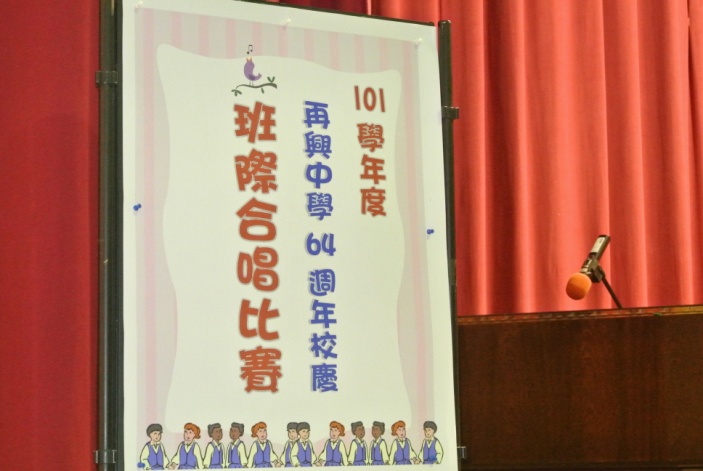 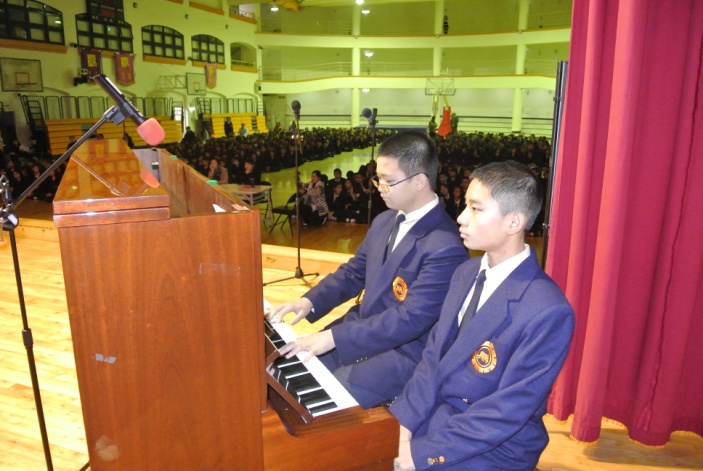 說明：說明：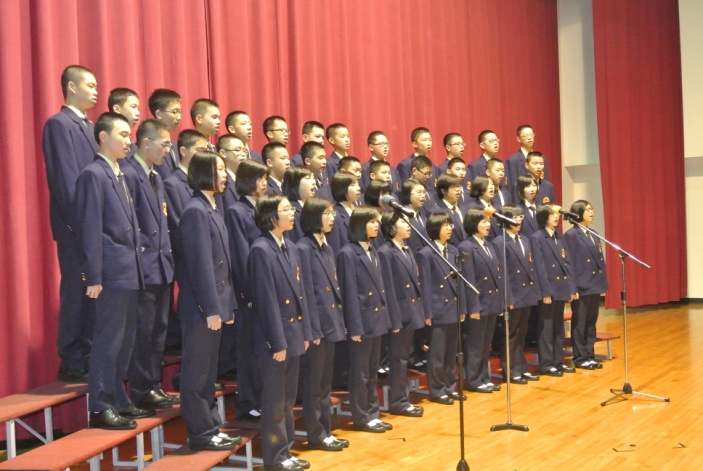 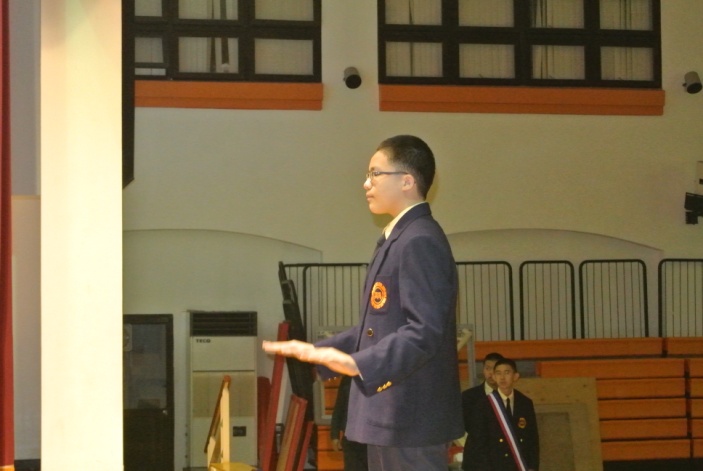 說明：說明：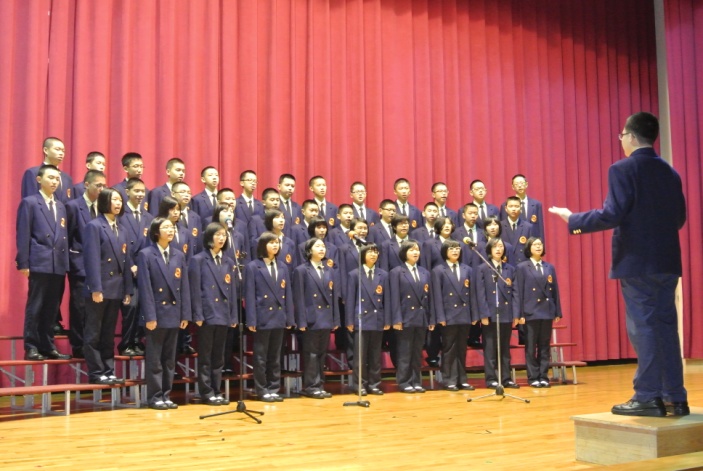 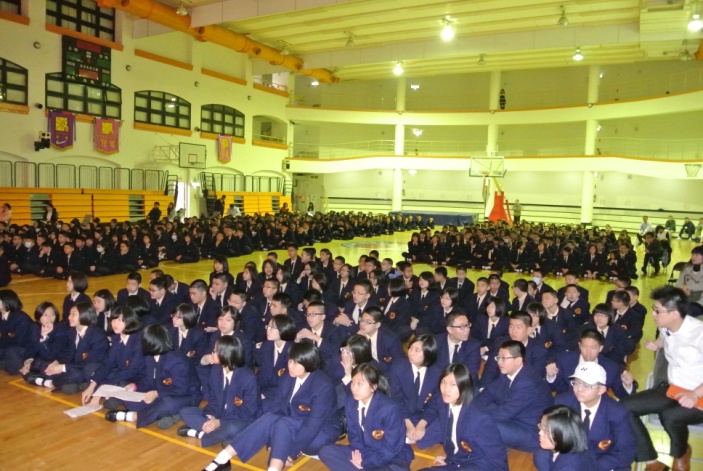 說明：說明：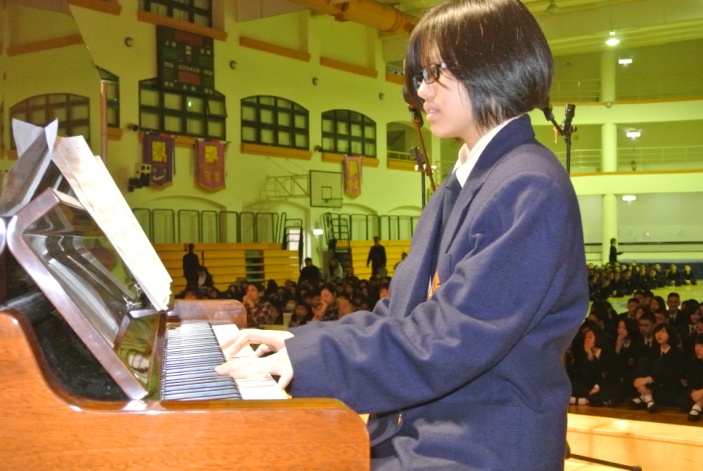 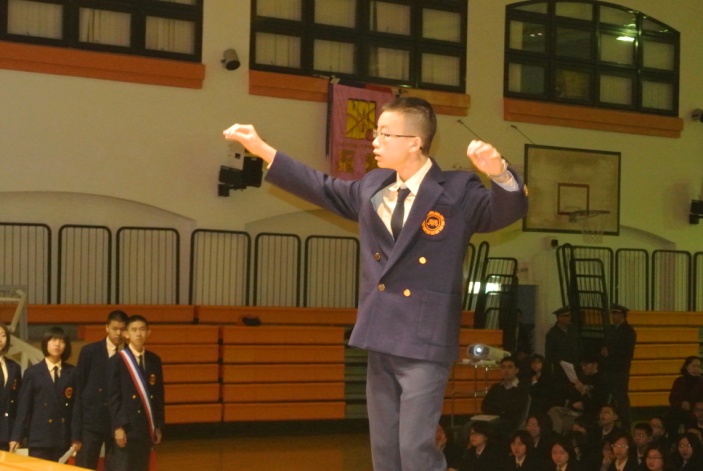 說明：說明：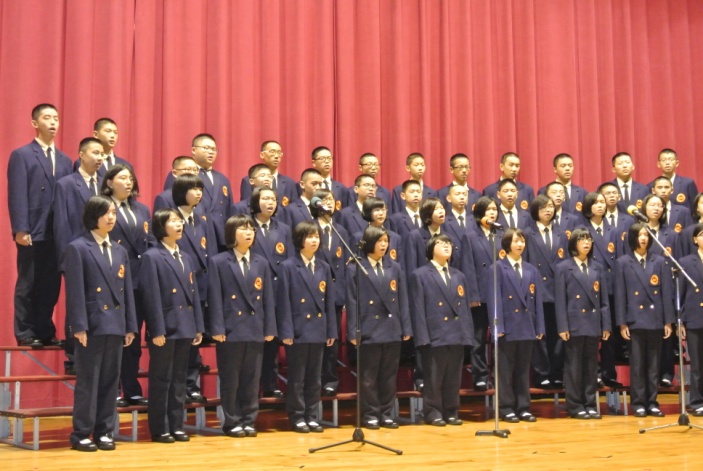 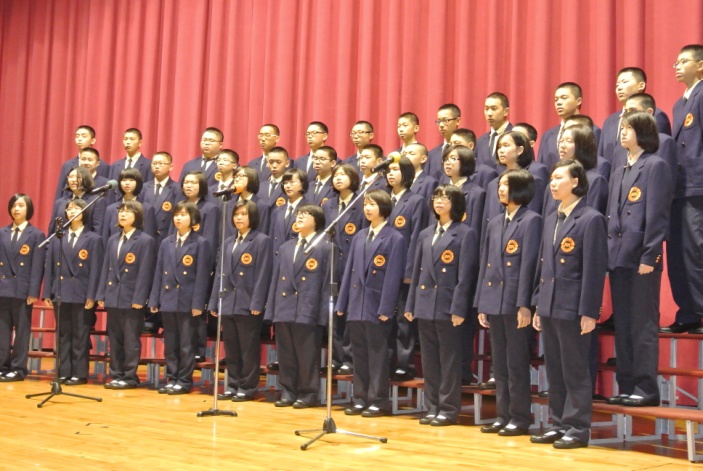 說明：說明：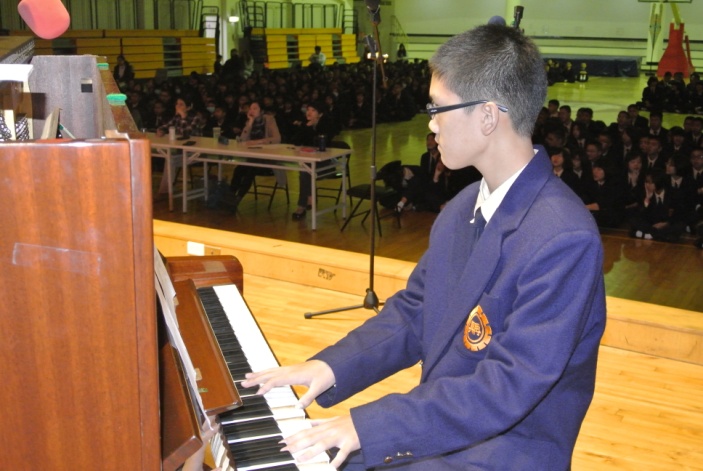 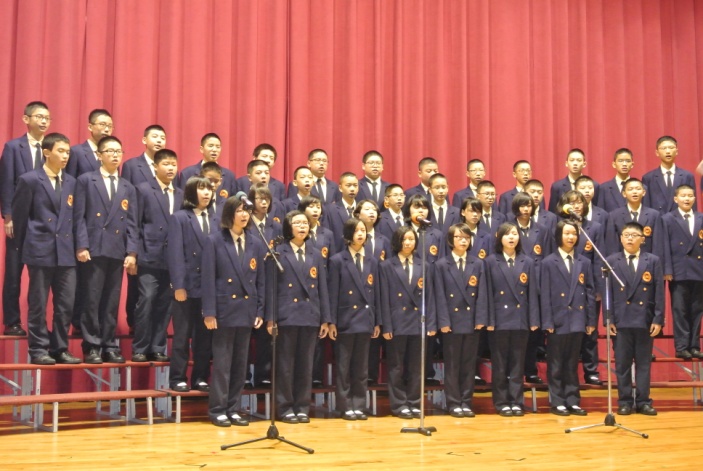 說明：說明：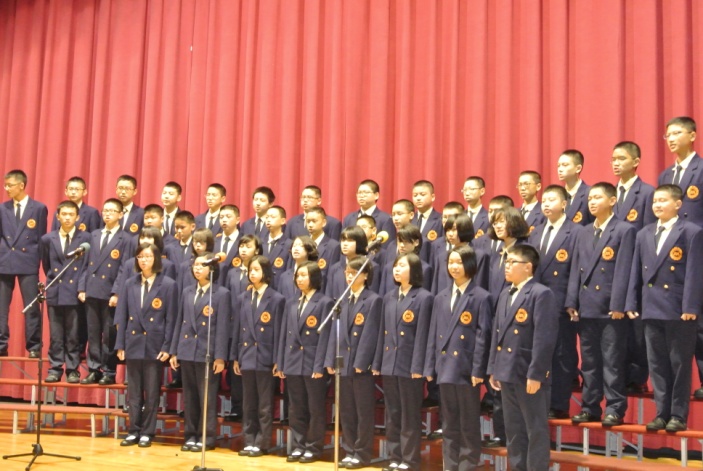 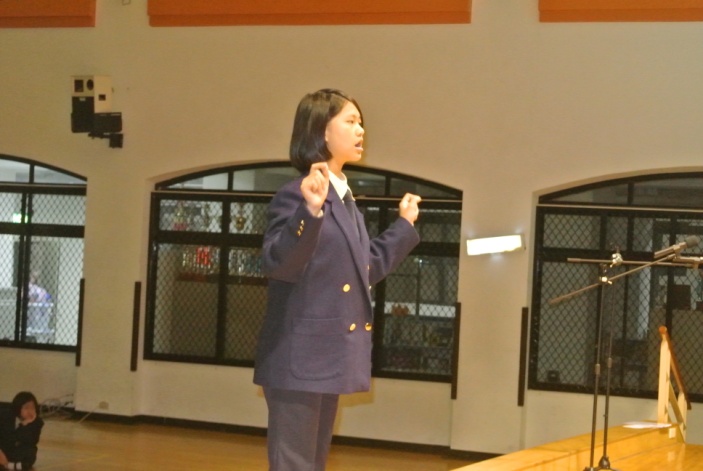 說明：說明：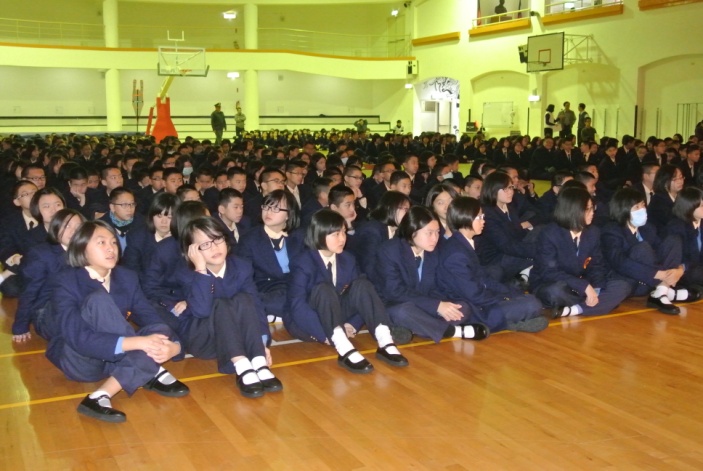 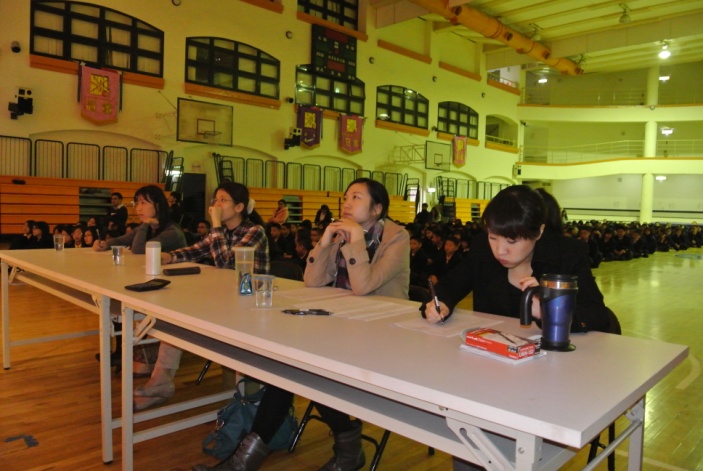 說明：說明：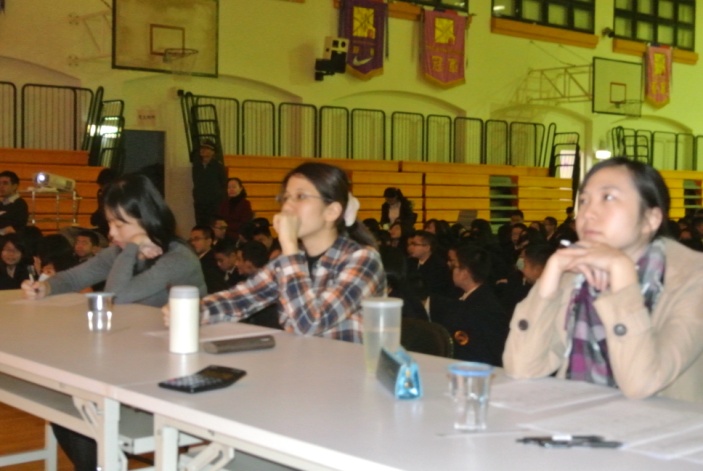 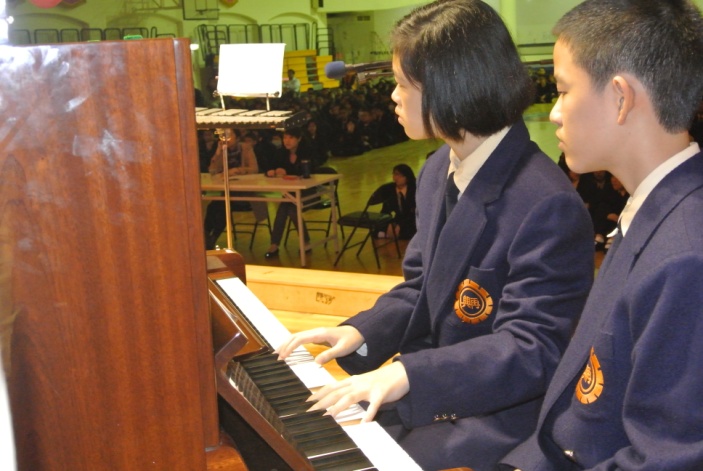 說明：說明：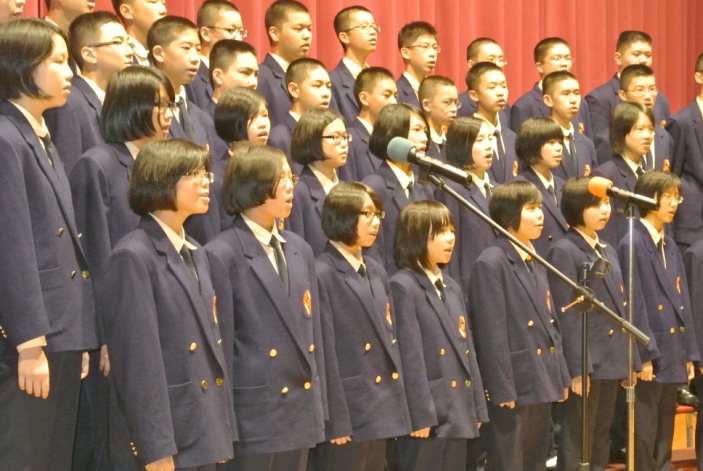 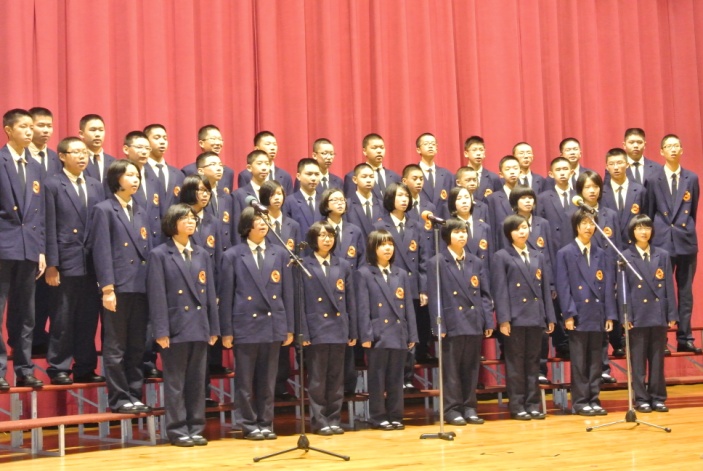 說明：說明：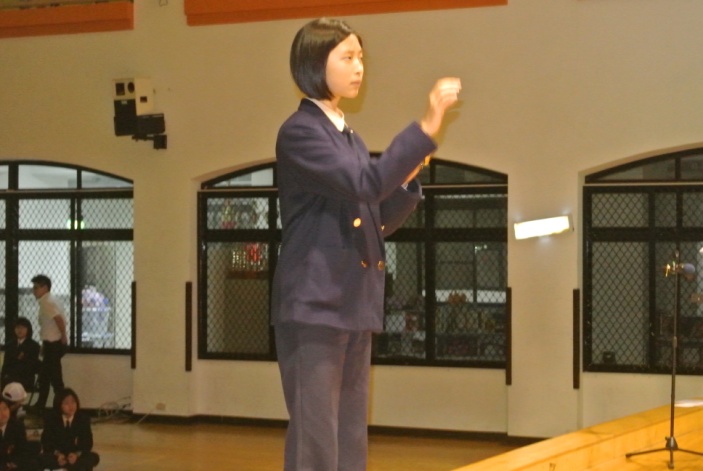 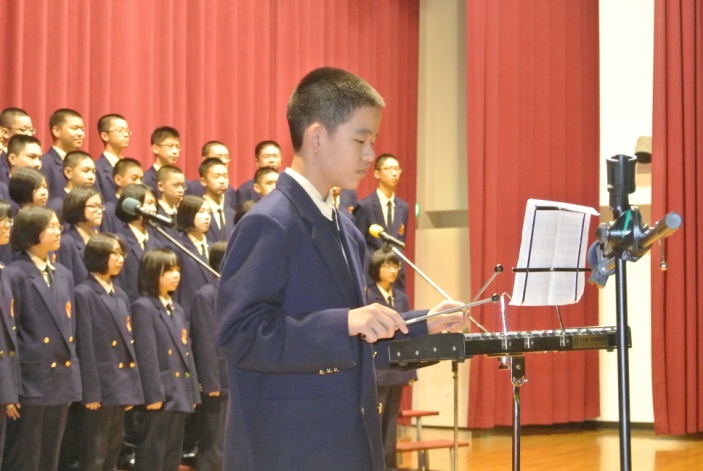 說明：說明：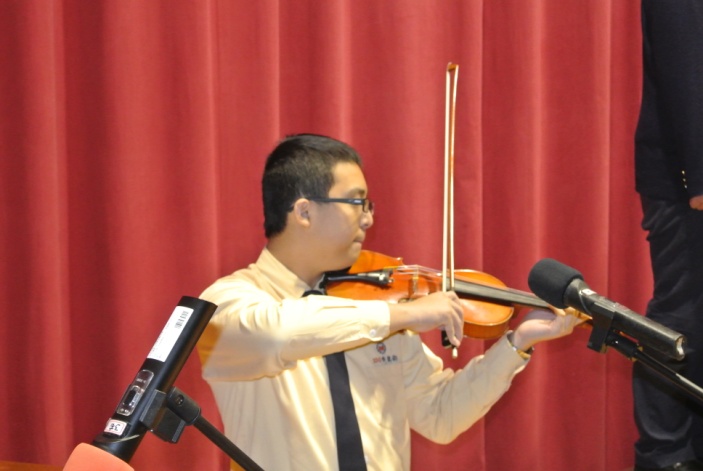 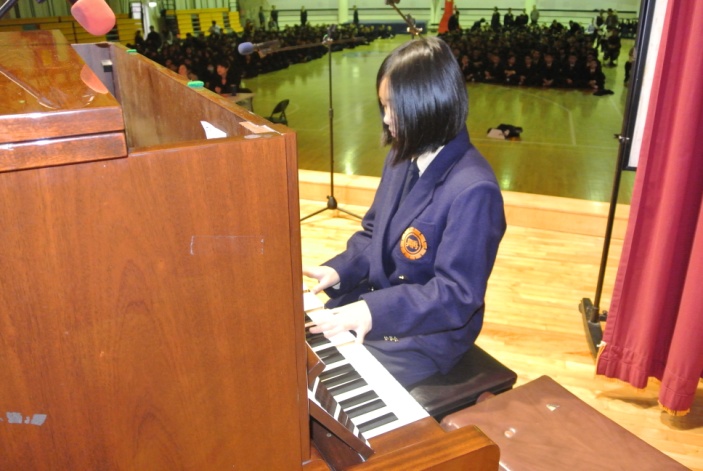 說明：說明：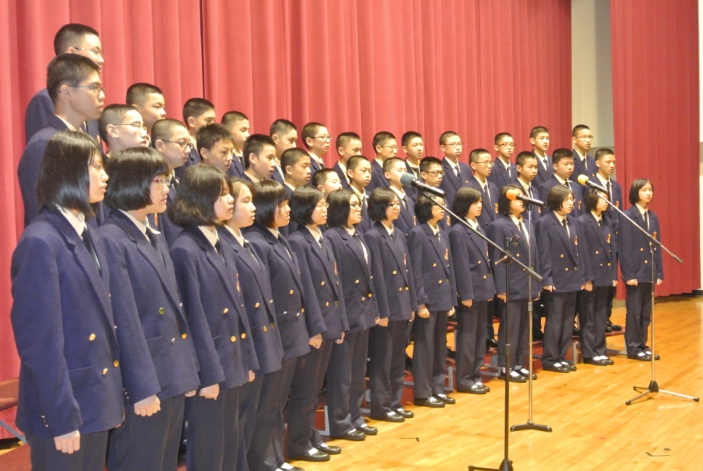 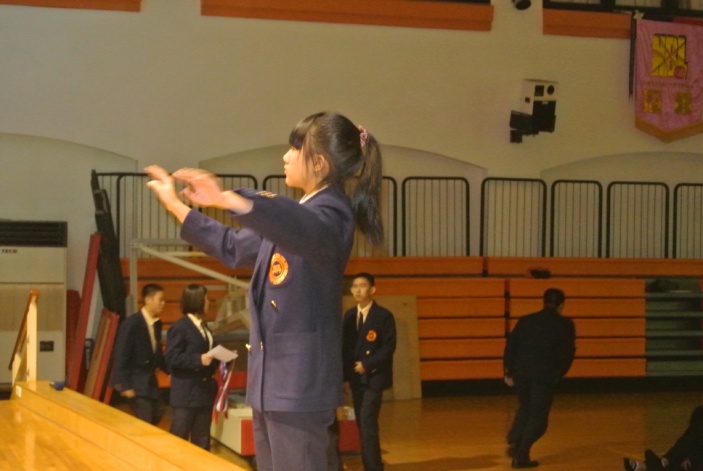 說明：說明：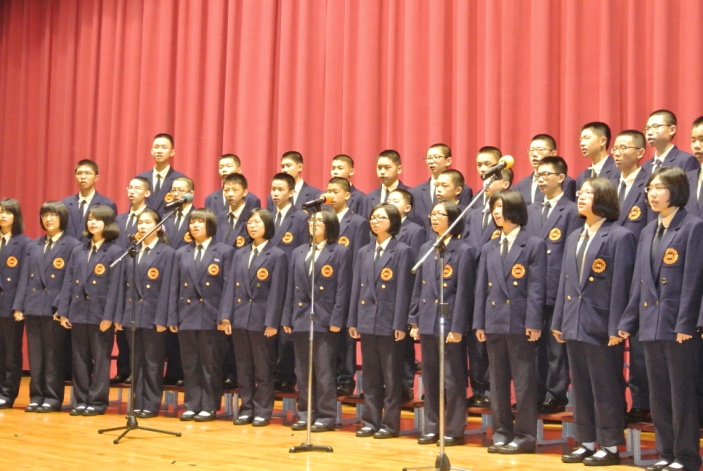 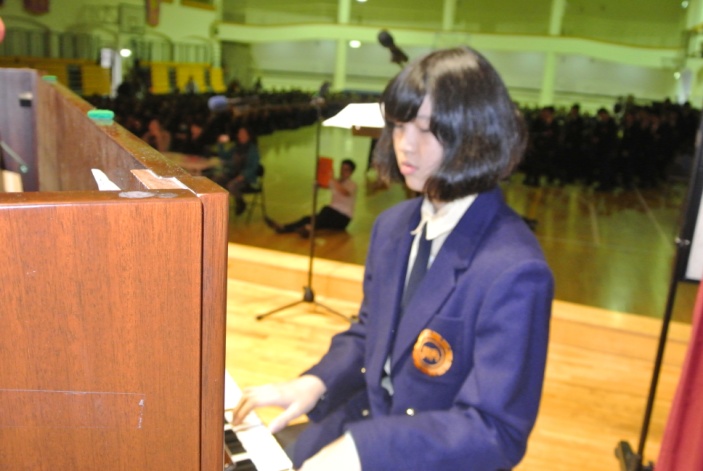 說明：說明：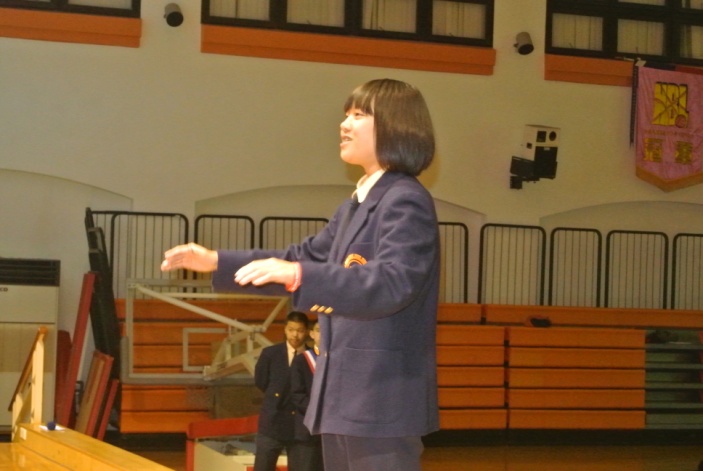 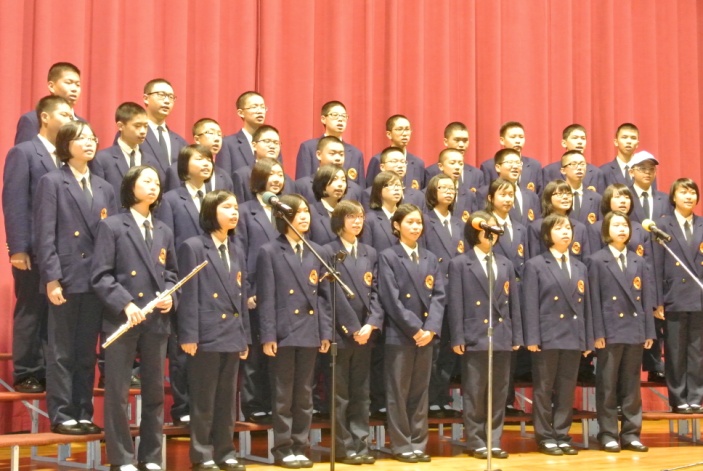 說明：說明：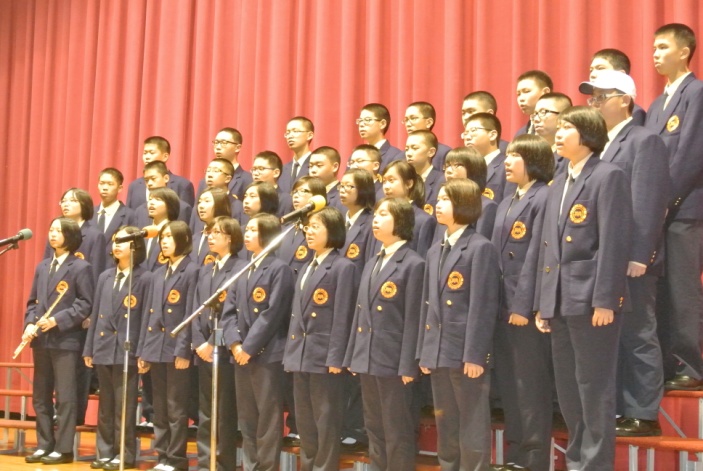 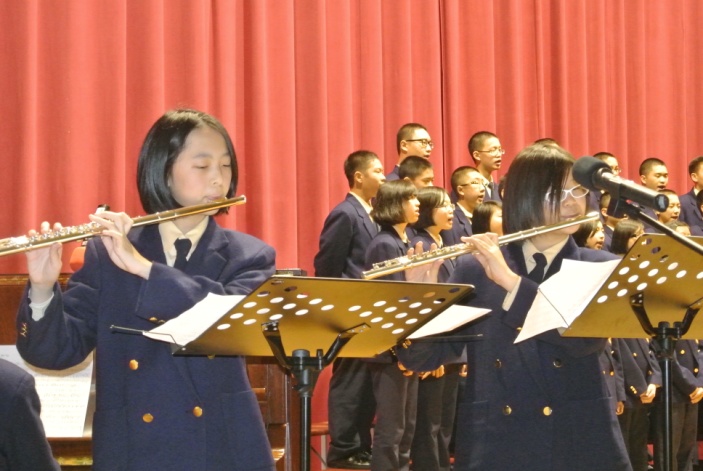 說明：說明：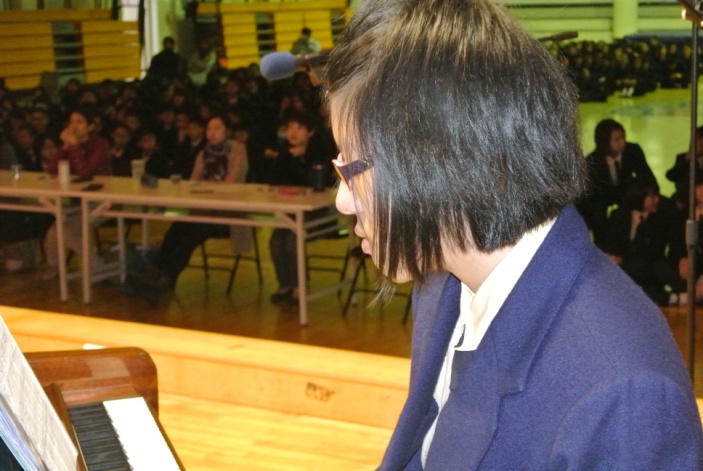 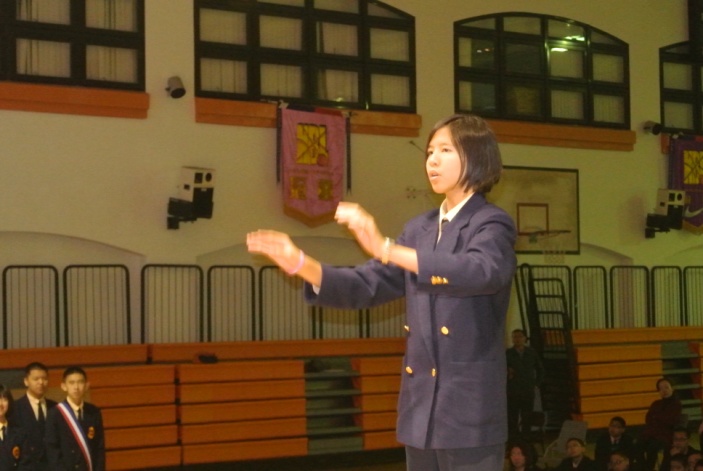 說明：說明：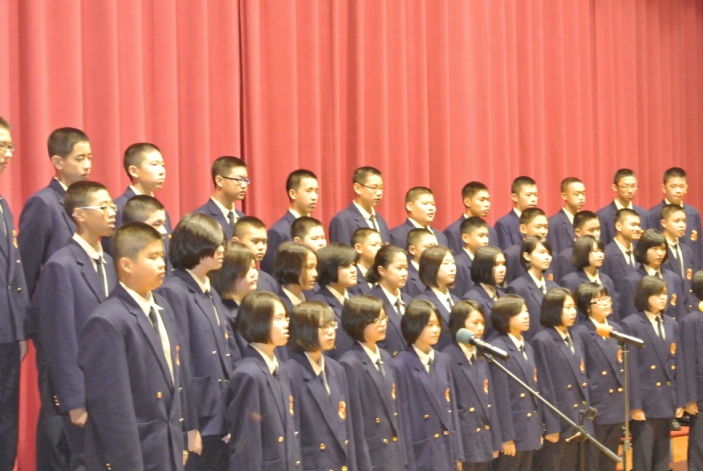 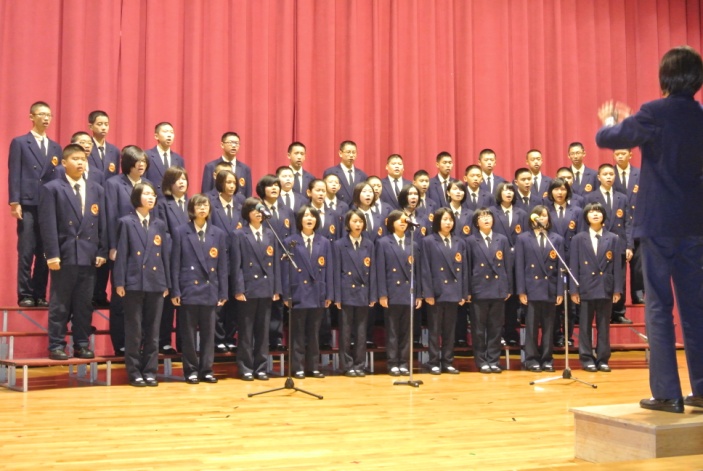 說明：說明：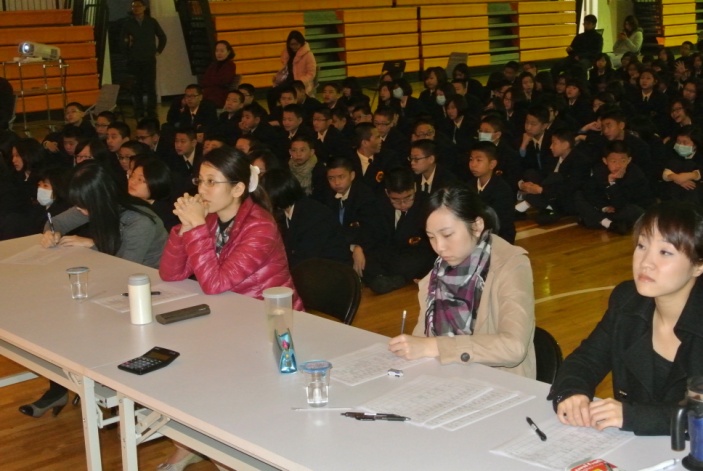 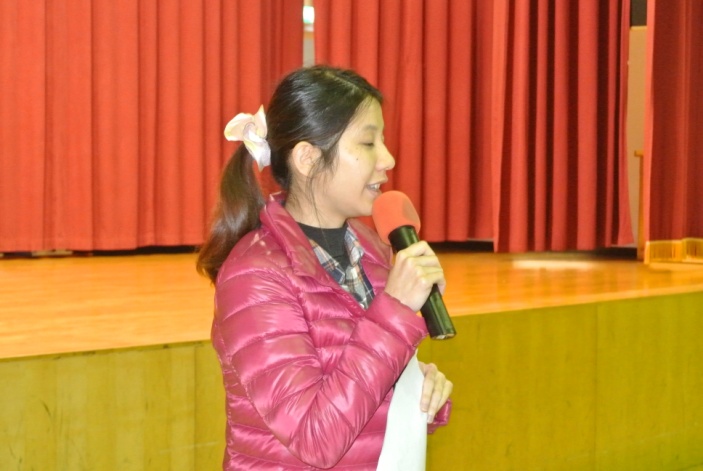 說明：說明：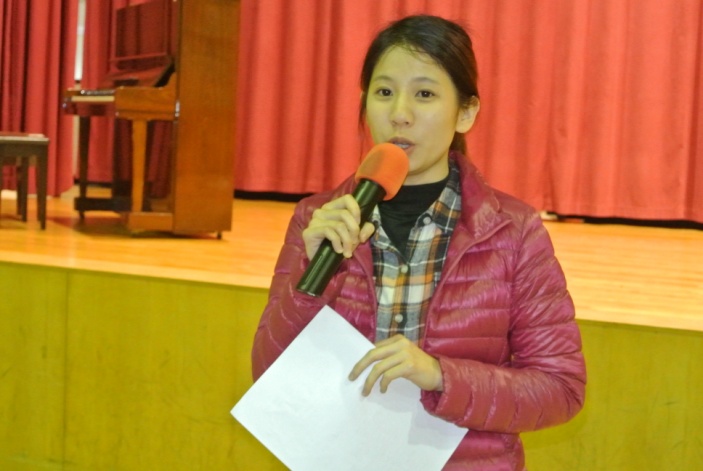 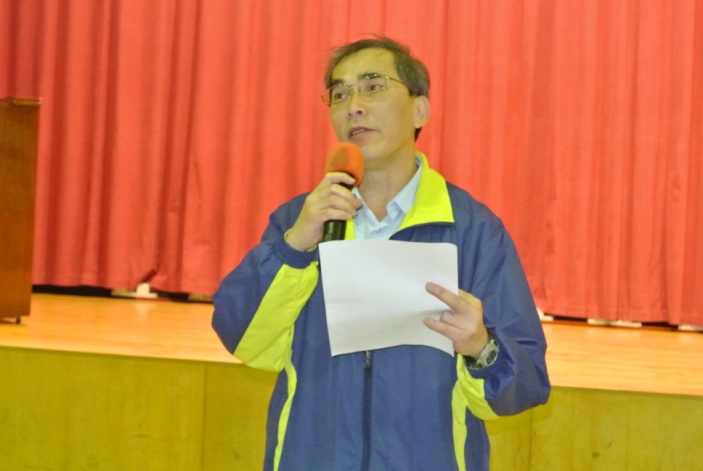 說明：說明：